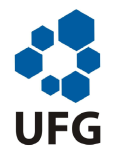 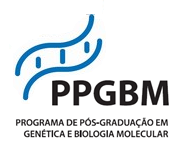 MINISTÉRIO DA EDUCAÇÃOUNIVERSIDADE FEDERAL DE GOIÁSINSTITUTO DE CIÊNCIAS BIOLÓGICASPROGRAMA DE PÓS-GRADUAÇÃO EM GENÉTICA E BIOLOGIA  MOLECULARDISCIPLINA: Tópicos Especiais em Genética: Estrutura e Evolução de Genomas OrganelaresCOORDENADOR: Dra. Mariana Pires de Campos TellesDOCENTE: Dr. Rhewter NunesCARGA HORÁRIA POR DOCENTE:  Dr. Rhewter Nunes (28 horas) e Dra. Mariana Pires de Campos Telles (4 horas)Nº DE CRÉDITOS: 2 (32 horas)EMENTAPrincípios fundamentais da Biologia Molecular. Métodos de sequenciamento de ácidos nucleicos. Origem e evolução das organelas citoplasmáticas. Estrutura e composição de genomas organelares. Ferramentas de bioinformática para análise de genomas organelares. Bancos de dados públicos de sequências. Uso e aplicações de sequências completas de genomas organelares em biotecnologia e evolução.OBJETIVOSObjetivo geralA disciplina tem como objetivo apresentar os principais conceitos e metodologias de análises de bioinformática que são necessários para a compreensão da estrutura, composição e evolução de genomas de cloroplasto e mitocôndria. Objetivos específicosCompreender os principais conceitos relacionados com a estrutura e a evolução de genomas organelares;Compreender diferenças estruturais e de composição de genomas organelares de grandes grupos de seres vivos;Aprender a utilizar as principais ferramentas de bioinformática para obter e caracterizar genomas organelares;Estabelecer relações entre questões de estudos científicos de evolução ou de biotecnologia de organelas e as ferramentas de bioinformática.CONTEÚDO PROGRAMÁTICOIntroduçãoPrincípios fundamentais da Biologia MolecularEstrutura e composição de genomas procariotos e eucariotosSequenciamento de ácidos nucleicosOrigem e evolução das organelasOrigem das mitocôndriasOrigem dos cloroplastosComposição e estrutura geral de genomas organelaresEstrutura geral de genomas mitocondriaisEstrutura geral de genomas cloroplastidiaisIntrodução à bioinformáticaPrincipais formatos de arquivo em análises de genomasUso do terminal e funções básicasBancos de dados biológicosFerramentas de bioinformática para obtenção e anotação de genomas organelaresAvaliação de qualidade de sequenciamentoControle de qualidadeMontagemAlinhamentoPredição de genesIdentificação de repetiçõesFilogenia molecularGenômica comparativaAplicaçõesDesenvolvimento de marcadores molecularesDNA BarcodeDiversidade genéticaFilogeografia e FilogeniaTransformação genética e melhoramentoMétodos filogenéticos comparativosDesenvolvimento de um Projeto   Estudos de caso envolvendo evolução de genomas organelaresDesenvolver uma proposta de projeto que será realizada ao longo do semestre, utilizando dados disponíveis nos bancos de dados públicos. Tipos de projetos possível:Montagem e anotação de genoma cloroplastidialMontagem e anotação de genoma mitocondrialObservação: Essa atividade poderá ser realizada individualmente ou em grupo de até três pessoas. METODOLOGIAAulas expositivas-dialogadas online via Google Meet;Preparação de relatórios individuais; Desenvolvimento de projetos pelos estudantes e sob supervisão dos professores envolvendo análise de pequenos conjuntos de dados;Apresentação de seminários;AVALIAÇÃOA verificação da aprendizagem se dará de forma continuada durante o processo de execução dos projetos, bem como, pela avaliação do seminário de apresentação das propostas de projeto e dos resultados obtidos ao longo do semestre, conforme descrito a seguir: Nota dos relatórios (N1) - uma nota variando entre 0,0 (zero) e 10,0 (dez);Nota da proposta do projeto (N2) - uma nota variando entre 0,0 (zero) e 10,0 (dez);Nota da apresentação dos resultados do projeto (N3) - uma nota variando entre 0,0 (zero) e 10,0 (dez).Para fins do cálculo da média final, será realizada uma média simples de todas as notas: Com base no artigo 42, constante na Seção I do capítulo 5 do Regulamento Geral dos Programas de Pós-Graduação Stricto Sensu da UFG (RGPPGSS), o rendimento acadêmico do aluno em cada disciplina deverá ser registrado, sendo este avaliado pelos meios previstos na sua programação acadêmica e expressos mediante os seguintes conceitos A (Muito Bom, aprovado, com direito a crédito), B (Bom, aprovado, com direito a crédito), C (Regular, aprovado, com direito a crédito), D (Insuficiente, reprovado, sem direito a crédito). Com base no § 1º, o Regulamento Específico do Programa deverá definir equivalências numéricas para cada conceito”, observado o disposto no artigo 42. Para tanto, a conversão de nota em conceito se dará da seguinte maneira:Conceitos: A (8,5 – 10,0); B (7,0 – 8,49); C (6,0 - 6,99); D ( ≤ 5,9 ) reprovadoCom base no § 2º, constante na Seção I do capítulo 5 do RGPPGSS, será reprovado o aluno que não atingir oitenta e cinco por cento (85%) da frequência na disciplina ou atividade, sendo registrado no histórico acadêmico sob a designação “RF”, observado o disposto no artigo 42.As notas serão divulgadas em sala de aula e por meio eletrônico através do e-mail de cada estudante.CRONOGRAMAREFERÊNCIAS Artigos selecionadosABDURAKHMONOV, Ibrokhim Y. (Ed.). Plant Genomics. BoD–Books on Demand, 2016.ALBERTS, Bruce et al. Biologia molecular da célula. Artmed Editora, 2010.BARNES, Michael R. (Ed.). Bioinformatics for geneticists: a bioinformatics primer for the analysis of genetic data. John Wiley & Sons, 2007.BOCK, Ralph; KNOOP, Volker (Ed.). Genomics of chloroplasts and mitochondria. Springer Science & Business Media, 2012.BROWN, Terence A. Genomes 4. Garland science, 2018.BULLERWELL, Charles E. (Ed.). Organelle genetics: evolution of organelle genomes and gene expression. Springer Science & Business Media, 2011.CHAW, Shu-Miaw; JANSEN, Robert K. Plastid Genome Evolution. Academic Press, 2018.GROOVER, Andrew et al. (Ed.). Comparative and evolutionary genomics of angiosperm trees. New York: Springer, 2017.KOLLMAR, Martin (Ed.). Eukaryotic Genomic Databases: Methods and Protocols. Humana Press, 2018.LESK, Arthur M. Introduction to genomics. Oxford University Press, 2017.RIDLEY, Mark. Evolução. Artmed Editora, 2009.DataConteúdoResponsável09-NovApresentação do plano de ensino da disciplinaMariana/Rhewter09-NovConceitos básicos de Biologia Molecular e Sequenciamento de DNARhewter10-NovOrigem e evolução das organelasRhewter10-NovEstrutura e composição dos genomas organelaresRhewter11-NovPrincípios básicos de bioinformáticaRhewter11-NovPrincípios básicos de bioinformáticaRhewter12-NovFerramentas para análise de genomas organelaresRhewter12-NovFerramentas para análise de genomas organelaresRhewter13-NovFerramentas para análise de genomas organelaresRhewter13-NovAplicações para genomas completos de organelas em biotecnologia e evoluçãoRhewter23-NovEstudos de caso envolvendo evolução de genomas organelares Rhewter23-NovApresentação das propostas de projeto Rhewter24-NovApresentação das propostas de projeto Rhewter24-NovApresentação dos resultados dos projetosRhewter25-NovApresentação dos resultados dos projetos Rhewter25-NovFinalização da disciplinaMariana/Rhewter